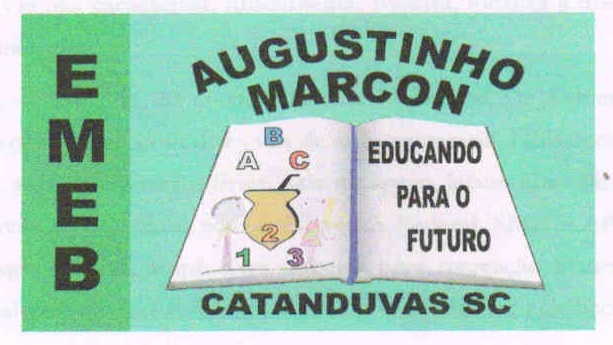                                                                                      Escola Municipal de Educação Básica Augustinho Marcon                                                                             Catanduvas (SC), setembro de 2020.                                                                             Diretora: Tatiana M. B. Menegat.                                                                                                                                                                                                    Assessora Técnica-Pedagógica: Maristela Apª. B. Baraúna.                                                                             Assessora Técnica-Administrativa: Margarete P. Dutra.                                                                                                                                                                Professor: Paulo André Klein.                                                                       Disciplina: MúsicaOLÁ PESSOAL, TUDO BEM? ESPERO QUE SIM. ESSA SEMANA TEM UM LINK DE UMA VÍDEO AULA PARA VOCÊS ASSISTIREM E COPIAR A TABELA DE VALORES NO CADERNO. LINK VÍDEO AULA – Esse vídeo aula vai servir para as atividades das próximas semanas, então as atividades que o professor está falando não é para essa semana. Prestem bastante atenção, principalmente quando o professor está explicando sobre compassos. 
https://www.youtube.com/watch?v=bopUo59o--Q&t=3s                 SEQUÊNCIA DIDÁTICA – MÚSICA – 07/09 A 11/09 – 4º ANOCOPIE A TABELA DE VALORES NO CADERNO:TABELA DE VALORES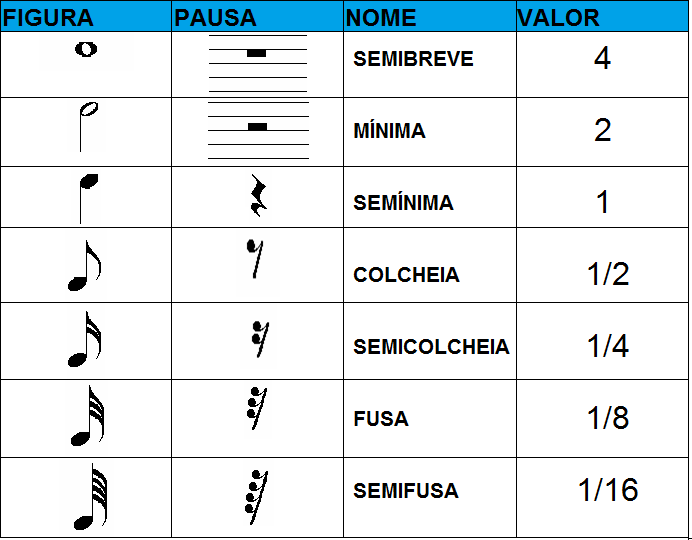 